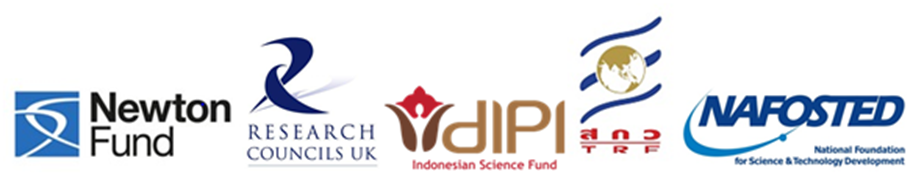 UK- Indonesia – Thailand - Vietnam Research Partnerships Call 2016Case for SupportThis template should be completed using: Arial (or an equivalent) and a minimum font size of 11. A minimum of single line spacing and standard character spacing must be used. Margins must not be less than 2cm and the document must stay within the page lengths specified for each section. General InformationProject Title [up to 150 characters]ThemePlease identify the theme which you are applying to under this call, as listed belowAtmospheric Pollution and Human Health Water ResourcesTropical Peatlands and MangrovesLead Research Council (AHRC, BBSRC, EPSRC, ESRC, MRC, NERC, STFC)Please provide the name of the Council under whose remit the majority of the application falls (please only choose 1 research council here, if you think it falls under other councils too please list them in the below Secondary Research Council/s section)Secondary Research Council/s (AHRC, BBSRC, EPSRC, ESRC, MRC, NERC, STFC)Please identify if your application also falls under any other Council/s remits.Southeast Asian Funding Agency (DIPI, TRF, NAFOSTED)Please provide the name of the funding agency/ies you are applying to from Indonesia, Thailand, or Vietnam listed above for your reference; please ensure you include all agencies if working multilaterally.  Previous track record of applicants The information provided should relate to all applicants involved in the project. Please provide a description of the followingTrack record of all applicants, and where relevant, experience of conducting international, collaborative, research. Information relating to the project’s host institutions including access to specific infrastructure and equipment required to undertake the project. Details of other National Facilities, outside of the project’s host institutions that would be required to undertake the project.  [Maximum 3 sides of A4] Official Development Assistance (ODA) compliancePlease provide a statement and evidence explaining how your proposed research is compliant with Official Development Assistance (ODA) guidelines. Proposals must contribute towards the economic development and welfare of Indonesia/ Thailand/ and/or Vietnam. For more information on ODA please refer to the   http://www.newtonfund.ac.uk/about/what-is-oda/ and RCUK Newton Fund Guidance. Your ODA compliance will be assessed from this statement so please ensure you consider this in detail. If your proposal is not considered ODA compliant it will be rejected. 
[Maximum 1 A4 page]Detailed Research InformationCurrent landscapeDescribe how the current priorities and challenges in Southeast Asia, the UK and other developing countries will be addressed through this project demonstrating knowledge and understanding of past and current work in the subject area. [Maximum 1 side of A4].Description of proposed workPlease give a detailed project description, highlighting the goals and objectives of the proposed research; the importance of the international collaboration for the research project; and its excellence, novelty and development relevance. You should provide a background to introduce the topic of research, as well as a full description of the proposed programme of research and the methodology. Please also identify any risks and mitigation strategies. [Maximum 6 sides of A4]Human ParticipationPlease provide the following information if your project involves any kind of human participation (please note that this is a requirement of the call). Any human participation must abide by UK and the relevant Southeast Asian Countries standards whether it is taking place in the UK or Southeast Asia. Failure to complete this section may result in your proposal being rejected. If the project does not involve humans, please write ‘Non applicable’:Please indicate where the recruitment of the human participants/ samples/ tissue will take place and the appropriate agreements.Please identify any ethical or health and safety issues arising from any involvement of people, human samples or personal data in the research proposal. Please give details of how these will be addressed and any specific risks mitigated.Please explain how the proposed research will be carried out to a high ethical standard and how the research will abide by relevant legal requirements in the UK and the relevant Southeast Asian Country. Please indicate the ethical approvals and research governance arrangements that will be sought/ have been sought and will be in place ahead of starting the grant in both the UK and the relevant Southeast Asian Country. (This may include arrangements for supporting and providing expert ethics advice to researchers, should unanticipated ethics issues arise, throughout the lifecycle of the grant.)If you’re using human samples/tissue please also provide information on the following: That what is being supplied is suitable for the research being undertaken.That the quantity of tissue being supplied is suitable, but not excessive for achieving meaningful results. [Maximum 1 side of A4]Justification of animal use (if applicable)Sufficient information and justification regarding any animal research proposed, regardless of country, must be provided. Any use of animals must abide by UK and the relevant Southeast Asian Countries standards whether it is taking place in the UK or Southeast Asia. If the project does not involve animal use, write ‘Non applicable’Applications including the use of animals should fully justify the animal use, including the following. A statement that:They will adhere to all relevant national and local regulatory systems in the UK and the relevant Southeast Asian Country. They will follow the guidelines laid out in the Responsibility in the use of animals in bioscience research document and ensure that work is carried out to UK standards. Before initiation of the proposed research work, appropriate approvals from Institutional and/or central animal ethics committees will be obtained for experimental protocols to be adopted in their projects from both the UK and the relevant Southeast Asian Country (this is a requirement regardless of where the research is taking place). Successful proposals may be expected to provide copies of these permissions before funding is released. Please also detail the following:Please indicate where the animal research will take place (UK or overseas) and through which funder the resources are being sought. Applicants should include confirmation that animal welfare standards at the UK and the relevant Southeast Asian Country institutions meet the requirements outlined above.Justification of the choice of design and numbers of animals and interventions. Adequate information concerning methodological issues. Information on the planned procedures to minimise experimental bias (for example, randomisation protocols, blinding) should be outlined or an explanation included as to why such procedures are not appropriate. Power calculations.The rationale for the experimental design. Any additional information which was not included in the proposal document but which is pertinent to the animal research proposed and which the funders should be aware of.[Maximum 1 side of A4]Work planPlease provide a Gantt chart, or diagrammatic work plan, for the project including milestones [Maximum 1 side of A4] List of references[Maximum 1 side of A4]Signed by the UK and International PartnerDate				UK PI_____________		______________________________Date				Indonesian/ Thai/ Vietnamese PI (delete as needed)_____________		______________________________Input more as needed